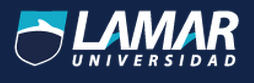 Materia: químicaFatima Gpe. Avalos RojasActividad: 115/febrero/2016LISTAMe pongo champo en el cabello.Me aplico un jabón facial en la cara.Me aplico un jabón corporal en el cuerpo.Me aplico un tónico facial.Me aplico aceite de avestruz en la cara.Me aplico crema en la cara y el cuerpo.SUSTANCIAACCION/PRODUCTOCONTENIDOEFECTOChampo: perla negraMe lo aplico al cabello y lo enjuago con agua.Arcilla volcánica, agua termal, minerales, extractos de romero, sábila y aceite de coco.Regenera y ayuda a detener la caída del cabello y a reducir el exceso de grasa equilibrando el PH.Jabón facial: nacuiiMe lo aplico en forma de círculos en la cara. Seboato de sodio, cocoato de sodio, aceite de coco y palma, glicerina, polvo de concha nácar y agua.Desvanece manchas, cicatrices e imperfecciones, regenera y estimula las células, exfolia y nutre.Jabón corporal: DoveMe lo aplico en el cuerpo. Agua, lauroil sódico, ácido esteárico, seboato de sodio, ácido láurico, sulfato de olefina.Hidrata y refresca la piel.Tónico facial Lo roció en mi cara.Agua de rosas, extracto glicerinado de lavanda y aceite esencial de lavanda.Equilibra la producción de grasa, refresca y regenera la piel.Aceite de avestruzMe lo aplico en las zonas con imperfecciones como espinillas.Aceite de avestruz y esencia.Regenerador anti-inflamatorio y humectante.Crema de colágeno: OilstrichAplico en todo el cuerpo dos veces al día.Aceite de avestruz, isoparafina c13 y glicerina.Humecta y regenera todo tipo de piel.